План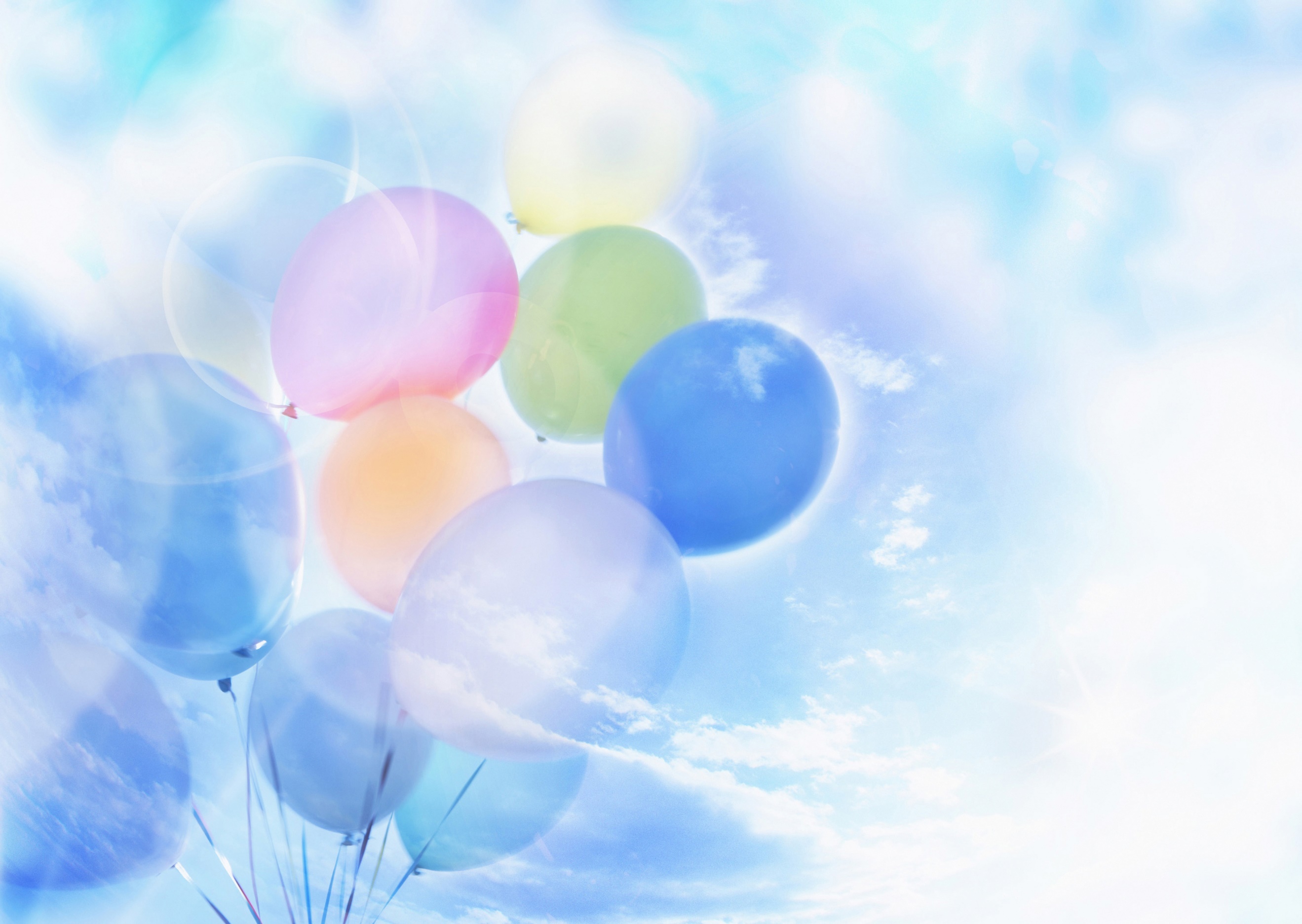 основных организационно-массовых мероприятийгосударственного учреждения культуры«Централизованная клубная система Мстиславского района»с 17 по 23 мая 2021 года*В плане возможны изменения Дата/ времяНазвание мероприятияМесто проведения17-22.05.2021Выставка семейного творчества «Творенье рук мастеровых»  РДР18.05.2021,15.00Игровая программа «Игра поможет здоровье умножить»Мазоловский СДК18-21.05.2021Выставка ДПИ «Веселый домовой»РДР18.05.2021,16.00Конкурсная программа «Богатырские состязания»Мушинский СК18.05.2021,11.00Беседа «Употребление спиртных напитков, наркотических веществ, курение»Заболотский СК19.05.2021,18.00Информационный час к Всемирному дню памяти жертв СПИДа «В будущее без риска»Селецкий СДК19.05.2021,17.00Экологическая игра «Чудесный мир природы»Подлужанский СДК19.05.2021,15.30Мини-концерт «Душа настроена на песни»Д. Новое СелоМазоловский СДК19.05.2021,16.00Информационно- познавательная программа «СПИД никого не щадит»Копачевский СДК19.05.2021,16.00Выставка рисунков «СПИД. Что может быть страшнее» к Всемирному дню памяти жертв СПИДаМушинский СК19-22.05.2021Выставка ДПИ «Тепло твоих рук»РДР20.05.2021,12.00День информирования д.ХодосыХодосовский СДК20.05.2021,12.30Мини-концерт «За Беларусь!»д.ХодосыХодосовский СДК20.05.2021,11.30Информационный часОтделение связиАндрановский СДК20.05.2021,12.00Мини-концерт «Родные напевы»Отделение связиАндрановский СДК20.05.2021,11.00Мини-концерт ко дню информирования «Богат наш край талантами»д.КолтовоСелецкий СДК20.05.2021,15.30Познавательно-развлекательная программа по правилам хорошего поведения «Хорошее слово и кошке приятно»Мазолвский СДК20.05.2021,10.00Выездной мини- концерт «Родной земли душа и память»МТФ КопачиКопачевский СДК20.05.2021,10.00День информированияМТФРязанцевский СДК20.05.2021,10.30Мини - концерт «Цвети, мой край, под небом журавлиным»МТФРязанцевский СДК20.05.2021,16.00Развлекательная программа «В гостях у Весны»Мушинский СК20-27.05.2021Выставка керамических работ «Волшебная глина»РДР20-24.05.2021Выставка детского творчества «Добро своими руками»РДР21.05.2021,19.00Тематическая дискотека «Брось сигарету-возьми конфету»Ходосовский СДК21.05.2021,12.00Викторина «Витаминная ярмарка»Заболотский СК21.05.2021,18.00Танцевально-развлекательная программа «Вечер в стиле ретро»Заболотский СК21.05.2021,11.00Мини – концерт «Тем, кто в поле встречает   рассвет»ПолеБастеновичский СК/Б21.05.2021,19.00Тематический танцевальный вечер «Молодежь в мире вредных привычек»Мушинский СК21-29.05.2021Выставка рисунка «Весенние пейзажи»РДР22.05.2021,19.00Дискотека с развлекательной программой «Танцуй пока молодой»Ходосовский СДК22.05.2021,19.00Тематический танцевальный вечер «Цените жизнь, она у нас одна»Заболотский СК22.05.2021,12.00Конкурс рисунков «Дружба народов»Селецкий СДК22.05.2021,11.00Спортивно игровая программа «Развлекалки от скакалки»Подлужанский СДК22.05.2021,12.00Игровая программа «Мир загадок и кроссвордов»Мазоловский СДК22-28.05.2021Выставка ДПИ «Своими руками»РДР23.05.2021,19.00Концерт «И пусть цветет сирень»д. МушиноХодосовский СДК23.05.2021,15.00Беседа «Табак – угроза для развития»Заболотский СК23.05.2021,12.00Беседа «Дом без насилия»Бастеновичский СК/Б23.05.2021,16.00Историческая игра ко Дню славянской письменности «Аз – свет миру»Селецкий СДК23.05.2021,16.00 Выставка ДПМ «Запаведнымі сцежкамі роднага краю»Копачевский СДК